Howdy Computerized Phlebotomy Login ProcessC3-C1 Conversion ProjectInstallation Guide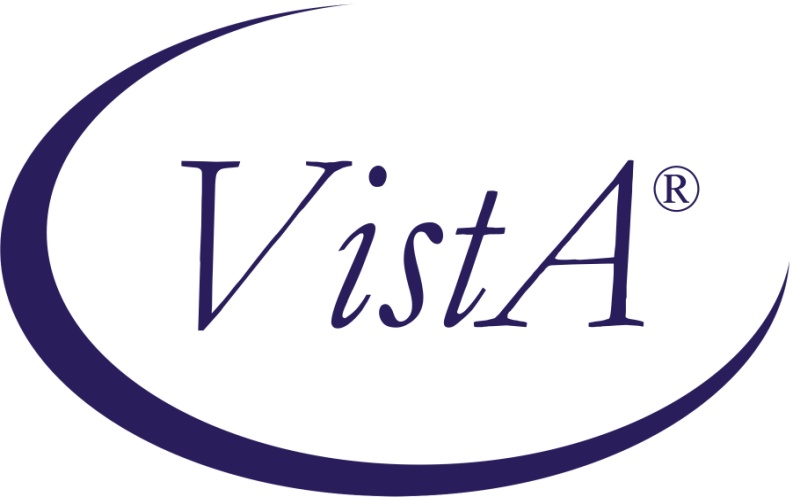 Laboratory Patch LR*5.2*405January 2012Department of Veterans AffairsOffice of Information and Technology (OIT)Office of Enterprise Development (OED)Revision HistoryTable of ContentsPreface	1Introduction	1Blood Bank Clearance	1Recommended Users	1Orientation	2Software Retrieval and Documentation	2Software Changes	2Anonymous Software Directory	2Documentation	3Pre-installation Considerations	4First Time Installation Requirements	4Test Accounts	4Test Sites	4Kernel Installation and Distribution System (KIDS)	5Namespace	5VistA Software Application Requirements	5Howdy Hardware Requirements	6Howdy Traditional	6Patient Check-in Workstation	6Phlebotomy Area	6Laboratory Workstation for Lab Arrival (optional)	7Howdy Print at Point of Collection (PPOC)	7Patient Check-in Workstation	7Phlebotomy Area	7Laboratory Workstation for Lab Arrival (optional)	8Installation Procedures	9Installation of Hardware	9Installing the Howdy Software	9Example Load Distribution Using PackMan Message	10Example Verify Checksums in Transport Global	11Example Print Transport Global	12Example Installation Package from Distribution	14Post-installation Considerations	17Setting up the Howdy Hardware	17Howdy Traditional	17Howdy Print at Point of Collection (PPOC)	17Configuring the Howdy Site File [LRHY SITE FILE EDIT]	19Running Howdy Software	24Howdy Main Menu (Traditional)	24Howdy PPOC Main Menu	24Backout/Uninstall Procedures	25Troubleshooting	26Printers	26Frequently Asked Questions (FAQs)	27Attention Site ISOs and Privacy Officers	29Update Your Existing Site PIA	29Optional - Howdy Validation Scripts	30Test Accounts	30Production Accounts	33PrefaceThe Veterans Health Information Systems and Architecture (VistA) Howdy Computerized Phlebotomy Login Process Installation Guide provides detailed instructions required for installing the new Howdy Computerized Phlebotomy Login Process (Howdy), Laboratory Patch LR*5.2*405 software application.IntroductionPatch LR*5.2*405 introduces the Howdy Computerized Phlebotomy Login Process as an automated laboratory check-in application which can be used within the Veterans Health Information Systems and Technology Architecture (VistA) Laboratory module. This software performs the following functions:Howdy automates laboratory check-in, accessioning of orders, and printing of specimen labelsHowdy captures collection process times and provides the information required to create phlebotomy performance reportsHowdy eliminates the need for a hand-written log book for sign-in where the patient's name and SSN can be compromisedHowdy can utilize bar code technology to assist in the process of patient and specimen identification Blood Bank ClearanceVistA Laboratory Package Patch LR*5.2*405 contains changes to software controlled by VHA.EFFECT ON BLOOD BANK FUNCTIONAL REQUIREMENTS: Patch LR*5.2*405 does not contain any changes to the VISTA BLOOD BANK Software as defined by VHA DIRECTIVE 2004-058 titled VISTA BLOOD BANK SOFTWARE VERSION 5.2.EFFECT ON BLOOD BANK FUNCTIONAL REQUIREMENTS: Patch LR*5.2*405 does not alter or modify any software design safeguards or safety critical elements functions.RISK ANALYSIS: Changes made by patch LR*5.2*405 have no effect on Blood Bank software functionality, therefore RISK is none.VALIDATION REQUIREMENTS BY OPTION: Because of the nature of the changes made, no specific validation requirements exist as a result of installation of this patch.Recommended UsersThe following staff is recommended for installing, implementing, and supporting the Howdy software:Information Resources Management (IRM) staff (installation)Laboratory Information Manager (LIM)/Automated Data Processing Application Coordinator (ADPAC) (implementation, setup, and support)Note: IRM and LIM/ADPAC staff must coordinate the implementation of the setup tasks after the patch is installed.OrientationSome of the sections contained in the Howdy Laboratory Patch LR*5.2*405 Installation Guide are:Introduction
This section includes an overview of the major functions, purposes, and how the software application accomplishes the objectives.Pre-installation Considerations
This section provides information needed prior to installing VistA Howdy Laboratory Patch LR*5.2*405.Installation Procedures
This section contains instructions and examples of VistA Howdy Laboratory Patch LR*5.2*405.Backout/Uninstall Procedures
This section contains screen captures of the backout process.Troubleshooting
This section contains a printer troubleshooting guide and Frequently Asked Questions (FAQs). Software Retrieval and DocumentationSoftware ChangesThis is a Laboratory patch with no changes to existing softwareHowdy uses the new LRHY* namespaceSites will be required to install Patch LR*5.2*405, but implementation is optionalA new Item was created in Remedy for Howdy, Patch LR*5.2*405.If you have any questions concerning the implementation of this application, REDACTED log a Remedy ticket via Remedy Requester usingCategory: Applications/Vista Type: Lab 5.2 Item: Howdy Anonymous Software DirectoryThe VistA Howdy Laboratory Patch LR*5.2*405 files are available on the Office of Information Field Offices (OIFOs) ANONYMOUS SOFTWARE directory at the following FTP addresses:Note: All sites are encouraged to use the File Transfer Protocol (FTP) capability. Use the FTP address REDACTEDto connect to the first available FTP server where the files are located.DocumentationDocumentation describing the new functionality introduced by this patch is available.The preferred method is to FTP the files from REDACTED/.  This transmits the files from the first available FTP server. Sites may also elect to retrieve software directly from a specific server as follows:VistA Howdy Laboratory Patch LR*5.2*405 documentation files are available in the following names and formats:VistA Howdy Laboratory Patch LR*5.2*405 manuals are also available in MS Word (.doc) format and the Portable Document Format (.pdf) on the VA Software Documentation Library in the Clinical Section http://www4.va.gov/vdl/Pre-installation ConsiderationsSites are required to install Patch LR*5.2*405, but implementation is optional.Note: Before starting the Howdy Laboratory Patch LR*5.2*405 installation, review the functional overview, technical components description, and software retrieval instructions in the LR*5.2*405 Patch Description.Environment Check
Programmer access is required to install this patch. Prior to installation, the installer must ensure the DUZ(0) variable is set to “@”. This indicates the user has programmer access. Users on the System
This patch may be installed with users on the system.Software Installation Time
The estimated installation time for this patch is less than 3 minutes and should be done during non-peak hours.Backup Routines
There are no routines to back up. It is not necessary to Backup a Transport Global, because the routines contained in this patch are in a new namespace, LRHY.Notes for users of the Howdy Class 3 software: If you have used the Class 3 version of Howdy, make a backup ^DIZ(549186) global. If Howdy was previously installed as Class 3 software, your Howdy Site file will not merge with the new Class 1 software. Print out the current Howdy Site file settings (Class 3). Your site will need to repopulate the new Howdy Site file with your site-specific parameters. First Time Installation RequirementsTest AccountsInstall and test the VistA Howdy Laboratory Patch LR*5.2*405 in a test account prior to installation into production accounts.Test SitesPrior to release, VistA Howdy Laboratory Patch LR*5.2*405 was tested thoroughly at the following VAMCs using various types of systems.Kernel Installation and Distribution System (KIDS) The VistA Howdy Laboratory Patch LR*5.2*405 distribution uses KIDS. For further instructions on using KIDS, refer to the Kernel Systems Manual V. 8.0.NamespaceThe VistA Howdy Laboratory Patch LR*5.2*405 namespace is LR and sub-namespace is LRHY. The files supported by this patch are: Howdy Site file (#69.86) and Howdy Specimen Times by UID (#69.87).VistA Software Application RequirementsPrior to installing VistA Howdy Laboratory Patch LR*5.2*405, you must verify the following application s are installed and fully patched.Howdy Hardware RequirementsHowdy TraditionalPatient Check-in Workstation Magnetic strip reader that can read the magnetic strip or bar code scanner that can scan a VIC card.
The magnetic strip reader or bar code scanner connects to the PC at the phlebotomy check-in desk. The patient swipes their VIC card through the reader to identify the patient and to begin the process of searching for valid lab orders.PC or thin client with monitor and optional keyboard
The PC monitor displays the results of the patient ID validation, the PC or the thin client provides the VistA connection that is used in searching for valid orders.. 
The keyboard allows the patient to enter the SSN into the system at check-in, if the scanning of the VIC card is unsuccessful. Note: The use of a thin client allows increased security for patient interaction. Access can be limited to the VistA Howdy LRHY PATIENT CARD SCAN menu option only.Phlebotomy AreaBar code label printerVerify that the printer located at the check-in desk prints accession labels and/or order labels. Note: Howdy recognizes only printers entered in the PRINTERS field (#10) of the HOWDY SITE file (#69.86). Verify the label printers selected for Howdy exist in the LABORATORY SITE file (#69.9), LABEL DEVICE nultiplefield (#360).PC or thin client with bar code reader (for optional use with the LRHY PHLEBOTOMY LOG menu option)Follow the manufacturer’s installation instructions to install the bar code reader connected to the PC. You can use a local employee ID badge, if the ID has a bar code.Verify that the reader captures the phlebotomist ID and scans the specimen label bar codes using the [LRHY PHLEBOTOMY LOG] menu option.
This information is used in the report generated by menu option [LRHY TRACK COLLECTION].Note: If your ID badge does not have a bar code ID with your SSN embedded, you can generate an SSN bar code label from many web sites that generate bar codes free of charge.Laboratory Workstation for Lab Arrival (optional)PC or thin client with a bar code readerFollow the manufacturer’s installation instructions to install the bar code reader connected to the PC. If your phlebotomy area is in a separate location from your testing laboratory, verify that you can scan the bar coded label on the specimens using the bar code reader as you receive the specimens into the laboratory using the [LRHY SCAN SPECIMENS INTO LAB] menu option. 
This menu option is used to document the time between the accessioning of orders in the phlebotomy area and the arrival of specimens into the laboratory.Howdy Print at Point of Collection (PPOC)Patient Check-in Workstation Magnetic strip reader that can read the magnetic strip or bar code scanner that can scan a VIC card
The magnetic strip reader or bar code scanner connects to the PC at the phlebotomy check-in desk. When the VIC card is swiped, the program searches for lab orders on the patient indicated by the patient identifier embedded in the VIC.PC or thin client with monitor and optional keyboard
The PC monitor displays the results of the patient ID validation, the PC or thin client provides the VistA connection that is used in searching for valid orders. 
The keyboard allows the patient to enter the SSN into the system at check-in, if the scanning of the VIC card is unsuccessful. Note: The use of a thin client allows increased security for patient interaction. Access can be limited to the VistA LRHY PATIENT CARD SCAN (PPOC) menu option only.Phlebotomy AreaPublic display board known as a bingo board
The phlebotomy staff uses the bingo board to identify the next patient to report for specimen collection. Note: The bingo board process was validated using a printer to verify functionality. Using a display monitor for the bingo board functionality was not tested, but may be included in a future release.Multiple PCs, each with a monitor, keyboard, scanner, and bar code label printer
The hardware requirements for Howdy PPOC are the same as for Howdy Traditional, except that each phlebotomist has a dedicated PC monitor, printer, and keyboard. 
Each phlebotomist initiates printing of the specimen labels, after the samples are drawn. For this reason, no shared label printer is needed in the phlebotomy area. Laboratory Workstation for Lab Arrival (optional)PC or thin client with a bar code readerIf your phlebotomy area is in a separate location from your testing laboratory, verify that you can scan the bar coded label on the specimens using the bar code reader as you receive the specimens into the laboratory using the [LRHY SCAN SPECIMENS INTO LAB] menu option. 
This menu option is used to document the time between the accessioning of orders in the phlebotomy area and the arrival of specimens into the laboratory.Installation ProceduresInstallation of HardwareLR*5.2*405 uses printers as they are currently configured for lab usage. No special changes are required for implementation of this patch.Note: All printers must already be in the DEVICE FILE (#3.5).Installing the Howdy SoftwareINSTALLATION INSTRUCTIONS-------------------------This patch may be installed with users on the system although it is recommended that it be installed during non-peak hours to minimizepotential disruption to users.  This patch should take less than 5 minutes to install.Pre-Installation Instructions-----------------------------  1.  Choose the PackMan message containing this patch.2.  Choose the INSTALL/CHECK MESSAGE PackMan option.  3.  From the Kernel Installation and Distribution System Menu, select    the Installation Menu.  From this menu, you may elect to use the    following option. When prompted for the INSTALL enter the patch     LR*5.2*405:    a.  Compare Transport Global to Current System - This option will        allow you to view all changes that will be made when this patch        is installed.  It compares all components of this patch        (routines, DD's, templates, etc.)        b.  Verify Checksums in Transport Global - This option will allow        you to ensure the integrity of the routines that are in the        transport global.4.  From the Installation Menu, select the Install Package(s) option and    choose the patch to install. (LR*5.2*405)5.  When prompted 'Want KIDS to Rebuild Menu Trees Upon Completion of    Install? NO//'   respond 'NO'  6.  When prompted 'Want KIDS to INHIBIT LOGONs during the install?    NO//'respond 'NO'7.  When prompted 'Want to DISABLE Scheduled Options, Menu Options,     and Protocols? NO// respond 'NO'8.  If prompted "Delay Install (Minutes): (0 - 60): 0//respond 0.Example Load Distribution Using PackMan MessageSelect Core Applications Option: MAILMAN MenuVA MailMan 8.0 service for MANAGER.SYSTEM@VISTA.DOMAIN.COMYou last used MailMan: 11/10/10@08:52   NML    New Messages and Responses   RML    Read/Manage Messages   SML    Send a Message          Query/Search for Messages   AML    Become a Surrogate (SHARED,MAIL or Other)          Personal Preferences ...          Other MailMan Functions ...          Help (User/Group Info., etc.) ...Select MailMan Menu Option: RML  Read/Manage MessagesSelect message reader: Classic// Read mail in basket: IN//        (82 messages)Last message number: 86   Messages in basket: 82IN Basket Message: 1// 86Subj: LR*5.2*405  [#10165157] 10 Nov 2010 10:21:23 -0400 (EDT)9794 linesFrom: <"NPM   [#53176987]"@FORUM.VA.GOV>  In 'IN' basket.   Page 1--------------------------------------------------------------------------$TXT Created by HOWDYDEVELOPER,ONE at TEST.BECKLEY.MED.VA.GOV  (KIDS) on Tuesday, 11/09/10 at 19:25==========================================================================Run Date: NOV 10, 2010                     Designation: LR*5.2*405Package : LR - LAB SERVICE                    Priority: MandatoryVersion : 5.2                                   Status: Verified ==========================================================================Subject: HOWDY COMPUTERIZED PHLEBOTOMY LOGIN PROCESS Category:   - Enhancement (Mandatory)  - Data Dictionary  - Routine  - OtherDescription:Enter message action (in IN basket): Ignore// Xtract KIDSSelect PackMan function: ?    Answer with PackMan function NUMBER, or NAME   Choose from:   1            ROUTINE LOAD   2            GLOBAL LOAD   3            PACKAGE LOAD   4            SUMMARIZE MESSAGE   5            PRINT MESSAGE   6            INSTALL/CHECK MESSAGE   7            INSTALL SELECTED ROUTINE(S)   8            TEXT PRINT/DISPLAY   9            COMPARE MESSAGESelect PackMan function: 6  INSTALL/CHECK MESSAGELine 373  Message #10165157  Unloading KIDS Distribution   LR*5.2*405Want to Continue with Load? YES// Loading Distribution...   LR*5.2*405Select PackMan function: ^Example Verify Checksums in Transport GlobalExample Verify Checksums in Transport Global Procedure:   1      Load a Distribution   2      Verify Checksums in Transport Global   3      Print Transport Global   4      Compare Transport Global to Current System   5      Backup a Transport Global   6      Install Package(s)          Restart Install of Package(s)          Unload a DistributionSelect INSTALL NAME:    LR*5.2*405     Loaded from Distribution  11/12/10@12:56:37     => LR*5.2*405This Distribution was loaded on Nov 12, 2010@12:56:37 with header of    LR*5.2*405   It consisted of the following Install(s):     LR*5.2*405Want each Routine Listed with Checksums: Yes//   YESDEVICE: HOME// PACKAGE: LR*5.2*405     Sep 23, 2011            -----------------------------------------------The checksums below are new checksums, and can be checked with CHECK1^XTSUMBLD.Example Print Transport GlobalSelect Programmer Options Option: KIDS  Kernel Installation & Distribution System          Edits and Distribution ...          Utilities ...          Installation ...          Patch Monitor Main Menu ...Select Kernel Installation & Distribution System Option: installation   1      Load a Distribution   2      Verify Checksums in Transport Global   3      Print Transport Global   4      Compare Transport Global to Current System   5      Backup a Transport Global   6      Install Package(s)          Restart Install of Package(s)          Unload a DistributionSelect Installation Option: 3  Print Transport GlobalSelect INSTALL NAME:    LR*5.2*405    9/23/11@17:22:40     => LR*5.2*405 This Distribution was loaded on Sep 23, 2011@17:22:40 with header of    LR*5.2*405    It consisted of the following Install(s):     LR*5.2*405     Select one of the following:          1         Print Summary          2         Print Summary and Routines          3         Print RoutinesWhat to Print: 1  Print SummaryDEVICE: HOME// ;;99999  TELNET TERMINALPACKAGE: LR*5.2*405     Sep 23, 2011 5:24 pm                             PAGE 1-------------------------------------------------------------------------------TYPE: SINGLE PACKAGE                               TRACK NATIONALLY: YESNATIONAL PACKAGE: LAB SERVICE                    ALPHA/BETA TESTING: NODESCRIPTION:ENVIRONMENT CHECK:                               DELETE ENV ROUTINE:  PRE-INIT ROUTINE:                          DELETE PRE-INIT ROUTINE: NoPOST-INIT ROUTINE: LRHYPOST                DELETE POST-INIT ROUTINE: NoPRE-TRANSPORT RTN:                                            UP    SEND  DATA                USER                                           DATE  SEC.  COMES   SITE  RSLV  OVERFILE #      FILE NAME                      DD    CODE  W/FILE  DATA  PTRS  RIDE-------------------------------------------------------------------------------69.86       HOWDY SITE FILE                YES   YES   NO                  69.87       HOWDY SPECIMEN TIMES BY UID    YES   YES   NO                  ROUTINE:                                       ACTION:   LRHY0                                          SEND TO SITE   LRHY01                                         SEND TO SITE   LRHY22                                         SEND TO SITE   LRHY4X                                         SEND TO SITE   LRHYA                                          SEND TO SITE   LRHYAFT                                        SEND TO SITE   LRHYB                                          SEND TO SITE   LRHYBC1                                        SEND TO SITE   LRHYBC9                                        SEND TO SITE   LRHYBL1                                        SEND TO SITE   LRHYBLD                                        SEND TO SITE   LRHYDEL                                        SEND TO SITE   LRHYED                                         SEND TO SITE   LRHYF1                                         SEND TO SITE   LRHYF2                                         SEND TO SITE   LRHYF4                                         SEND TO SITE   LRHYLRX                                        SEND TO SITE   LRHYLS1                                        SEND TO SITE   LRHYPH0                                        SEND TO SITE   LRHYPH2                                        SEND TO SITE   LRHYPL                                         SEND TO SITE   LRHYPOST                                       SEND TO SITE   LRHYT1                                         SEND TO SITE   LRHYT2                                         SEND TO SITE   LRHYU                                          SEND TO SITE   LRHYU4                                         SEND TO SITE   LRHYU5                                         SEND TO SITE   LRHYUTL                                        SEND TO SITEOPTION:                                        ACTION:   LRHY HOWDY BOT                                 SEND TO SITE   LRHY HOWDY MAIN MENU                           SEND TO SITE   LRHY HOWDY PPOC MAIN MENU                      SEND TO SITE   LRHY PATIENT CARD SCAN                         SEND TO SITE   LRHY PATIENT CARD SCAN (PPOC)                  SEND TO SITE   LRHY PATIENT WAIT TIME                         SEND TO SITE   LRHY PHLEBOTOMY LOG                            SEND TO SITE   LRHY PPOC LABEL PRINT                          SEND TO SITE   LRHY SCAN SPECIMENS INTO LAB                   SEND TO SITE   LRHY SITE FILE EDIT                            SEND TO SITE   LRHY TRACK COLLECTION                          SEND TO SITESECURITY KEY:                                  ACTION:   LRHYKEY                                        SEND TO SITEINCLUDE NAMESPACE:                             EXCLUDE NAMESPACE:   LRExample Installation Package from DistributionSelect Programmer Options Option: KIDS  Kernel Installation & Distribution System          Edits and Distribution ...          Utilities ...          Installation ...          Patch Monitor Main Menu ...Select Kernel Installation & Distribution System Option: INStallation   1      Load a Distribution   2      Verify Checksums in Transport Global   3      Print Transport Global   4      Compare Transport Global to Current System   5      Backup a Transport Global   6      Install Package(s)   7      Calculate and Show Checksum Values          Restart Install of Package(s)          Unload a DistributionSelect Installation Option: 6  Install Package(s)Select INSTALL NAME:    LR*5.2*405    9/23/11@17:22:40     => LR*5.2*405 This Distribution was loaded on Sep 23, 2011@17:22:40 with header of    LR*5.2*405    It consisted of the following Install(s):     LR*5.2*405Checking Install for Package LR*5.2*405Install Questions for LR*5.2*405Incoming Files:   69.86     HOWDY SITE FILENote:  You already have the 'HOWDY SITE FILE' File.   69.87     HOWDY SPECIMEN TIMES BY UIDNote:  You already have the 'HOWDY SPECIMEN TIMES BY UID' File.Want KIDS to Rebuild Menu Trees Upon Completion of Install? NO// Want KIDS to INHIBIT LOGONs during the install? NO// Want to DISABLE Scheduled Options, Menu Options, and Protocols? NO// Enter the Device you want to print the Install messages.You can queue the install by enter a 'Q' at the device prompt.Enter a '^' to abort the install.DEVICE: HOME//   TELNET TERMINAL-------------------------------------------------------------------------------- Install Started for LR*5.2*405 :                Sep 23, 2011@17:27:52Build Distribution Date: Sep 23, 2011 Installing Routines:               Sep 23, 2011@17:27:52 Installing Data Dictionaries:                Sep 23, 2011@17:27:53 Installing PACKAGE COMPONENTS:  Installing SECURITY KEY Installing OPTION               Sep 23, 2011@17:27:53 Running Post-Install Routine: ^LRHYPOST              Sending install completion alert to mail group G.LMI               Updating Routine file... Updating KIDS files... LR*5.2*405 Installed.                Sep 23, 2011@17:27:53 Not a production UCI--------------------------------------------------------------------------------          +------------------------------------------------------------+  100%    ¦             25             50             75               ¦Complete  +------------------------------------------------------------+Install CompletedPost-installation ConsiderationsThe site’s key phlebotomy lab personnel should determine which implementation of Howdy is appropriate for their outpatient phlebotomy lab.VA FileMan BrowserIn order for you to view reports using the features of the VA FileMan Browser, the browser must be defined in the DEVICE file (#3.5) according to instructions in the Kernel Systems Manual V. 8.0 and VA FileMan V. 21.0 manuals. In addition, you should have the terminal type set to C-VT320 or greater.Setting up the Howdy HardwareThe hardware you need for Howdy depends on the menu you will use at your site.Sites can use current equipment for Howdy.Note: All devices (label printers and bingo board) must be in the DEVICE FILE (#3.5).Howdy TraditionalMagnetic strip reader that can read the magnetic strip or bar code scanner that can scan the bar code on the VICPC or thin client with monitor and optional keyboardLabel Printer, a bar code label printer is required. (Zebra and Intermec printers were used at test sites for the bar-coded lab test labels.)Bar Code Scanner (optional)Howdy Print at Point of Collection (PPOC)Magnetic strip reader that can read the magnetic strip or bar code scanner that can scan the bar code on the VICPC or thin client with monitor and optional keyboardPublic display board known as a bingo boardNote: The bingo board process was validated using a printer to verify functionality. Using a display monitor for the bingo board functionality was not tested, but may be included in a future release.Multiple PCs, each with a monitor, keyboard, scanner, and a bar code label printerNote: Multi-divisional sites will require the same equipment as the parent site if they intend to use the Howdy software.For sites using the Howdy PPOC menu, the IRMs can set up a device to use as the bingo board. The entry in this field must exist in the DEVICE file (#3.5) and can be a monitor (CRT), printer, or any output device. Note: When setting up a device with the sub-type C-VT consult the manual that came with the equipment. Set up Lab Label 
The printers selected in the HOWDY SITE file (#69.86), Printers field (#10) should contain entries from the LABORATORY SITE file (#69.9), Label Device field (#360). The Laboratory Planning and Implementation Guide (available in the Clinical Section, Laboratory applications, VistA Document Library), contains information related to Lab Label set up. Label types are defined in the LABORATORY SITE file (#69.9), Label Device field (#360). This field is used by Laboratory software to identify which devices are label printers and to handle various types of label printers and label stock. Support and detailed information for lab label printers are defined in patches LR*5.2*161 and LR*5.2*218.Device File (#3.5) sample entryNAME: HOWDY1 BAR CODE PTR  $I: NLA0:                             ASK DEVICE: NO  ASK PARAMETERS: NO                    TASKMAN PRINT A HEADER PAGE: NO  SIGN-ON/SYSTEM DEVICE: NO             QUEUING: NOT ALLOWED  LOCATION OF TERMINAL: PHLEBOTMY ROOM  IP ADDRESS: [IP address]  LOCAL SYNONYM: BACKUP HOWDY           ASK HOST FILE: NO  ASK HFS I/O OPERATION: NO             SUPPRESS FORM FEED AT CLOSE: YES  OPEN COUNT: 34782                     OUT-OF-SERVICE DATE:   MARGIN WIDTH: 132                     PAGE LENGTH: 64  BARCODE AVAIL: YESMNEMONIC: 284  SUBTYPE: P-TCP-ZEBRA-PROSTHETIC       TYPE: HOST FILE SERVER  PRINT SERVER NAME OR ADDRESS: [IP address]  TELNET PORT: 9100                     PERFORM DEVICE CHECKING: NOEQUINOX BOX (c): NLA0Connect the card reader
Installation of the hardware device that reads the information encoded in the magnetic stripe through a serial port, USB connection, or keyboard wedge is vendor-specific and not within the purview of this document. Consult the documentation that comes with the device.Assign Security Key
The IRM must assign the LRHYKEY security key to the personnel who configure and maintain the HOWDY SITE file (#69.86) at each location.Configure Howdy Site File
Edit the Howdy Site File according to local laboratory business rules. Refer to the Configuring the Howdy Site File section.Note 1: If the database is multi-divisional (multiple medical centers and/or Community-based Outpatient Clinic (CBOC), configure a Howdy Site File entry for each division.Note 2: If Howdy was previously installed as Class 3 software, your Howdy site file will not merge with the new Class 1 software. Your site will need to repopulate the new Howdy site file with your site-specific parameters.The post-install routine adds the HOWDY,BOT user to the NEW PERSON file (#200).If the site does not have a system Howdy user, sites may use the Howdy Bot to populate the Howdy Bot field (#56) of the HOWDY SITE file (#69.86). When entered in this field, HOWDY,BOT is the user assigned to the logged event when a patient VIC is scanned.This user has very limited access to the system and is allowed to enter patient identification information only.Assign Howdy Main Menu
The IRM should assign [HOWDY MAIN MENU] or [HOWDY PPOC MAIN MENU] to the appropriate lab staff for each Howdy user, depending on the menu the site intends to implement. Set up the Howdy Patient Login Workstation
After logging into the patient login workstation, run the [LRHY PATIENT CARD SCAN] or [LRHY PATIENT CARD SCAN (PPOC)] menu option. Both menu options set up the patient login workstation as a thin client. The use of a thin client allows increased security for patient interaction. Access is limited to the VistA Howdy LRHY PATIENT CARD SCAN menu option only.Configuring the Howdy Site File [LRHY SITE FILE EDIT]Only personnel with the LRHYKEY security key assigned by the IRM, ADPAC or LIM who installed the Howdy software, can view the EDIT HOWDY SITE FILE menu option. 
You set up the site file by populating fields in the HOWDY SITE file (#69.86), as these fields contain information that affects how the application is used at your site. Note: The fields are in the order in which they display on the screen for editing.Running Howdy SoftwareAfter successful installation of this patch, the following new menu options accommodate the Howdy functionality and can be validated.Howdy Main Menu (Traditional)Howdy PPOC Main MenuBackout/Uninstall ProceduresRThere is a backout strategy. Delete the menu options and then the routines. Contact the OIFO for guidance.Note: This is a mandatory patch; so LRHY* has to remain in the system. 
Place options Out of Order locally, as a wat to disable the application.TroubleshootingPrinters Note: If you have any questions concerning the implementation of this application, contact the VA Service Desk at 1-888-596-4357 or directly log a Remedy ticket via Remedy Requester application using the Category-Applications-Vista, Type-Lab 5.2, Item-Howdy.Frequently Asked Questions (FAQs)Attention Site ISOs and Privacy OfficersUpdate Your Existing Site PIAYou must add the following information to the appropriate Minor Application tab of your existing site PIA.Tab 10 is for a minor application that gets security controls from VistA. Tab 11 is for a standalone minor application.Optional - Howdy Validation ScriptsTest AccountsSite Name_____________________________________________Person(s) Completing Testing_____________________________Note: If your site is a multi-divisional site, repeat validation at each siteProduction AccountsNote: If your site is a multi-divisional site, repeat validation at each siteDateRevisionDescriptionAuthorJune 20101.0Initial draft version v1.0 REDACTEDJuly 20101.1Added contentREDACTEDAugust 20101.2Added contentREDACTEDAugust 20101.3Prepared for releaseREDACTEDAugust 20101.4Added Blood Bank Clearance Stmt.REDACTEDSeptember 20101.5Updated after reviewREDACTEDOctober 20101.6Additional updates after Howdy team reviewChanged dates to October 2010REDACTEDNovember 20101.7Updated to include additional hardware configuration and post-installation informationREDACTEDDecember 20101.8Changed dates to January 2011Fixed formattingREDACTEDDecember 20101.9Updated checksumsUpdated test versionREDACTEDFebruary 20111.10Changed dates to February 2011Made adjustments to the usage of optionModified Introduction bullet pointsREDACTEDApril 20111.11Changed dates to April 2011Updated with MJB commentsREDACTEDApril 20111.12Changed dates to May 2011Added TL and DH updates (new checksums)REDACTEDMay 20111.13Added PMH updatesAdded updates from latest build t11REDACTEDMay 20111.14Updated checksumsEdited installation instructionsAdded LRHY to main menu optionsUpdated File #69.86 to delete Fields 12 and 50REDACTEDJune 20111.15Changed dates to June 2011Updated page 21: ‘IC’ to ‘I’Updated page 31, #8: replace is your best bet with works well for a majority of sitesREDACTEDJuly 20111.16Changed dates to July 2011Added Note: The bingo board process was validated using a printer to verify functionality. Using a display monitor for the bingo board functionality was not tested, but may be included in a future release.REDACTEDAugust 20111.17Changed dates to August 2011Updated with info for the release buildREDACTEDSeptember 20111.18Changed dates to September 2011Changed PPOC Compatible to Print at Point of Collection (PPOC), where necessaryREDACTEDSeptember 20111.19Updated ChecksumsUpdated patch installation, print transport global examplesREDACTEDOctober 20111.20Changed dates to October 2011Added note about Exclude ClinicsREDACTEDNovember 20111.21Changed dates to November 2011Updated with info for the release buildUpdated with comments from MBREDACTEDDecember 20111.22Changed dates to December 2011Updated the Howdy Bot informationPrepped for national releaseREDACTEDJanuary 20121.23Changed dates to January 2012Updated checksumsREDACTEDOIFOsFTP AddressDirectoryREDACTEDREDACTEDREDACTEDREDACTEDREDACTEDREDACTEDREDACTEDREDACTEDREDACTEDREDACTEDREDACTEDREDACTEDREDACTEDREDACTEDREDACTEDREDACTEDREDACTEDREDACTEDDocument File DescriptionFile NamesFTP ModeHowdy Computerized Phlebotomy Login Process User ManualLR_5.2_405_UM.docLR_5.2_405_UM.pdfBinaryHowdy Computerized Phlebotomy Login Process Technical ManualLR_5.2_405_TM.docLR_5.2_405_TM.pdfBinaryHowdy Computerized Phlebotomy Login Process Installation GuideLR_5.2_405_IG.docLR_5.2_405_IG.pdfBinaryHowdy Computerized Phlebotomy Login Process Release Notes LR_5.2_405_RN.docLR_5.2_405_RN.pdfBinaryTest SitesType of SystemsScannerCard ReaderPoplar BluffVistAHand Held 3800Symbol LS4000iNoneSalisburyVistASymbolMagTekWilmingtonVistAIntermec SR30
USB hand held tethered scannerNot usingTempleVistASymbol LS2208NoneSoftware ApplicationsVersionsKernel8.0VistA Laboratory5.2VA FileMan22.0VA Mailman7.1 or greaterKernel Toolkit7.3LRHY0 ValueB3945989LRHY01 ValueB42068305LRHY22 ValueB4209641LRHY4X ValueB60499659LRHYA ValueB29476770LRHYAFT ValueB93475288LRHYB ValueB41480183LRHYBC1 ValueB65673282LRHYBC9 ValueB188141LRHYBL1 ValueB187896LRHYBLD ValueB5635430LRHYDEL ValueB58771394LRHYED ValueB54493LRHYF1 ValueB21719177LRHYF2 ValueB1996292LRHYF4 ValueB53704668LRHYLRX ValueB1258345LRHYLS1 ValueB9947241LRHYPH0 ValueB38997897LRHYPH2ValueB12074115LRHYPL ValueB9505821LRHYPOST ValueB856379LRHYT1 ValueB12777188LRHYT2 ValueB3165610LRHYU ValueB3762458LRHYU4 ValueB116774LRHYU5 ValueB83020LRHYUTLValueB16048228 Routines checked, 0 failed.28 Routines checked, 0 failed.28 Routines checked, 0 failed.Field #FieldDescription.01NameThis field is the name of the outpatient phlebotomy site.Example: Poplar Bluff VA Medical Center or WG Bill Hefner VA Medical CenterThis is a free-text field, which accepts 3 to 30 characters, not numeric or starting with punctuation.2Lab Test
(to Exclude)This field allows you to exclude laboratory tests from outpatient phlebotomy collection by entering the test at the Lab Test prompt (multiple lab tests allowed). If you do not want certain tests to be accessioned by Howdy, list those tests in the Lab Test to Exclude field. This field works in conjunction with the Order Label field. You can choose to have order labels print for these tests, so you are aware of the order.  Examples:Lab provides containers for 24 hr urine collections that will be submitted on a future date; these should not be accessioned, but should provide an order label.Occult blood cards that are only submitted by mail (no order labels necessary). Ova and parasite; exclude if laboratory staff are not responsible for collection; designate an order label if responsible for providing the collection container.This field is a pointer to the LABORATORY TEST file (#60).4Collection Sample 
(to Exclude)This field allows you to exclude a collection sample from outpatient phlebotomy collection by entering the collection sample name at this prompt (multiple collection samples allowed).Examples:24 hr urineSputumCSF – cerebrospinal fluidPeritoneal fluidThis field is a pointer to the COLLECTION SAMPLE file (#62).6Site Specimen 
(to Exclude) This field allows you to exclude site specimens from outpatient phlebotomy collection by entering the name of the specimen at this prompt (multiple site specimens allowed).Also, ensure that the collection sample is defined for the site specimen to exclude.  Example: If you want to exclude gray top collection samples, enter blood under Site Specimen and gray top in the Collection Sample field.This field is a pointer to the TOPOGRAPHY FIELD file (#61).8Collection Types 
(to Exclude) This field allows you to exclude collection types from outpatient phlebotomy collection (multiple collection types allowed).This field is a set of codes from which to select.'LC' FOR LAB COLLECT'WC' FOR WARD COLLECT 'SP' FOR SEND PATIENT'I' FOR IMMEDIATE COLLECTHowdy is used primarily for outpatient collection; therefore, LC is usually excluded.10Label PrintersThis field allows you to list label printers that Howdy uses at your facility by entering the label printers at this prompt (multiple printers allowed).11Order Label RoutineThe label routine that is currently in file (#69.9) of the lab package at your site is used for your default order label routine. You can choose to use a custom order label routine by entering that routine in this field.The answer must be 2-8 characters in length. 16Exclude Clinics(Except for today)Certain specialty clinics require the collection date of ordered tests to coincide with the clinic visit date. This field allows you to exclude the accessioning of orders from those specialty clinics unless the collection date is for Today (multiple clinics allowed).Examples:CBC for hematology/oncology clinicPT/INR from anticoagulation clinicThis field is a pointer to the HOSPITAL LOCATION file (#44).Note: If an order for the excluded clinic is for today, the order will accession. 
If an order for the excluded clinic is for tomorrow, and you run the program, the order will be ignored.18Check for Future Orders (Days)This field allows you to set Howdy to accession orders automatically for future dates by entering the number of days to look ahead. This is determined by your current local business rules. Select the number of days to look ahead to coincide with your current local practice. Use a timeframe that will exclude orders from a future clinic visit. ExamplePatients may have weekly visits for anticoagulation therapy, so optimum future days would be 6 days.20Check for Past Orders (Days)This field allows you to set Howdy to accession orders automatically for past dates by entering the number of days to look back. This should be determined by your current local business rules. Select the number of days to look back to coincide with your current local practice. Because sites strive for clinic visits to occur within 30 days of the expected return date as requested by the provider, the optimum number of days in the past to check for orders is 31. If there are only orders older than this range, patient is directed to See the clerk for further evaluation of orders. Note: Both the future days and past days fields should be evaluated for optimum range.25Order Label TestsThere are occasions when an outpatient phlebotomy clerk is alerted about ordered tests, but does not want to accession the test(s) at the time. Use this field in conjunction with the Exclude Lab Tests field to print order labels but not accession them at this time.ExampleFor a 24-hour urine test, the clerk may prepare a labeled container to give to the patient, but not accession the order until the patient returns with the specimen. Enter these tests in the Order Label Tests field, which is a pointer to the LABORATORY TEST file (#60) (multiple entries allowed).30Exclude Urgency Use this field with cautionIf during the ordering process, test(s) are assigned an urgency listed in the Exclude Urgency field, those test(s) will not be accessioned. This multiple-entry field tells Howdy to exclude specific urgency entries and is a pointer to the URGENCY file (#62.05).ExampleExcluded Urgency = STAT; if all tests on an order are assigned the excluded urgency, Howdy will not accession the order. If an order has mixed urgencies, Howdy broadcasts the message, See the clerk and laboratory staff will evaluate for appropriate action. 32GreetingThis word-processing field allows you to display the site’s welcome greeting to the patient scanning the VIC or typing the SSN upon entering the outpatient phlebotomy lab area.Example:HELLO, There is a request for you today, please have a seat and someone will be with you shortly.40Welcome toThis field is the welcome greeting to the patient.Example:The WG Bill Hefner VA Medical CenterThe answer must be 1-40 characters in length. 42Your Host isThis field is the name of the host at the site, usually the name of the laboratory director. Example:Dr. John Doe,M.DThe answer must be 1-40 characters in length.44Host TitleThis field is the title of the host at the site. Example:
Chief Pathologist, Laboratory ServiceThe answer must be 1-40 characters in length.45Spacer Label PrinterThis field allows you to select a printer from the DEVICE file (#3.5) (multiple printers allowed) that produces a blank label between orders. If there is only one order for each patient in sequence, the spacer label will print between each one.Note: Multiple orders on the same patient will print a spacer label between those orders.52Delete Same Day DuplicatesThis field allows you to activate the automatic deletion of duplicate lab tests if the collection date equals the current date (today) by entering Yes. If the collection date is different from the current date, all tests are accessioned and duplicates must be handled according to local procedures. Because lab tests cannot be deleted, the lab test is automatically set to Discontinued with the comment of Duplicate: *NP Reason: Duplicate *NP. Note: The alert for the results of these duplicate tests will only go to the provider of the active tests, not the provider of the discontinued tests.54Bingo Board DeviceThis field contains the device on which patient names display when using the Print at Point of Collection (PPOC) menu of Howdy. The entry in this field points to the DEVICE file (#3.5) and can be a monitor (CRT), printer, or any output device.  When setting up a dedicated public display device, such as the bingo board, only devices defined in the DEVICE FILE (#3.5) with the sub-type C-VT should be entered in the Bingo Board Device field. To install the hardware, follow the instructions provided with the equipment.Note: The bingo board process was validated using a printer to verify functionality. Using a display monitor for the bingo board functionality was not tested, but may be included in a future release.56Howdy Bot The post-install routine automatically adds the HOWDY,BOT as a cyber (non-human) proxy user to the NEW PERSON file (#200). HOWDY,BOT is used to populate the Howdy Bot field (#56) of the HOWDY SITE file (#69.86). HOWDY,BOT is the user assigned to the logged event when a patient VIC is scanned.Menu OptionDescriptionSCAN PATIENT CARDThis menu option initiates the Howdy process using the greeting from the Howdy Site File and prints labels.PHLEBOTOMY LOGThis menu option tracks the collector's phlebotomy performance times.SCAN SPECIMENS INTO LABThis menu option allows the receiver to scan collected specimen labels to capture Lab Receipt Time.TRACK COLLECTIONThis menu option displays patient specimen collection demographics.PATIENT WAIT TIMEThis menu option displays how long a patient waits to have a sample drawn.EDIT HOWDY SITE FILEThis menu option enables the LRHYKEY security keyholder to edit the HOWDY SITE file (#69.86).Menu OptionDescriptionSCAN PATIENT CARD (PPOC)This menu option confirms the patient, displays accessioned tests, and allows the collector to select test(s) actually collected.PRINT PPOC LABELThis menu option allows the collector to verify Patient Identification  at time of collection. Note: Each collecting station must have a dedicated PC, scanner, and bar code label printer.Howdy recognizes the person as the collector and the date and time of collection. The collector scans the patient's VIC (Veteran’s Identification Card) or armband, or the patient can type the SSN on the keyboard. 
The patient's demographics display with the current accessioned orders. The collector verifies Patient Identification. 
The labels print.Specimens are labeled accordingly.SCAN SPECIMENS INTO LABThis menu option allows the receiver to scan collected specimen labels to capture Lab Receipt Time.TRACK COLLECTIONThis menu option displays patient specimen collection demographics.PATIENT WAIT TIMEThis menu option displays how long a patient waits to have a sample drawn.EDIT HOWDY SITE FILEThis menu option enables the LRHYKEY security keyholder to edit the HOWDY SITE file (#69.86).ProblemSolutionAccession labels do not printNo orders for patientMultiple ordersNo printer assigned at sign onPrinter not connected to networkCard scanner not connectedIncompatible printer in useOrder labels do not printEntry in Howdy Site File is not definedWrong printer routine defined in Howdy Site FileCheck solutions described in problem 1Check order label field in Howdy Site File.  Label type printing incorrectlyEntries in the Howdy Site File (#69.86), Printers (#10) field should also exist in the LABORATORY SITE file (#69.9), Label Device field (#360).This field is a pointer to the DEVICE file (#3.5).Specific information and support pertaining to Lab Label printer configurations are detailed in the Lab patch descriptions: LR*5.2*161 and LR*5.2*218.Specimen labels do not printNo orders for patientCheck that the date range agrees with the order dateCheck for exclusions in the Howdy Site FileTest exclusionStatus exclusionLocation exclusionCheck that the printer name is correct in the device fileWhat equipment is required with Howdy?Using the Howdy Main MenuDedicated PC with an attached scanner Optional keyboard for patient check-in Shared barcode label printer Shared PC with scanner for phlebotomy staffUsing the Howdy PPOC Main MenuDedicated PC with an attached scanner Optional keyboard for patient check-in Barcode label printer per phlebotomy stationDisplay (Bingo) boardWith Howdy, what type of scanners do I use?It does not matter, as long as the scanner is a magnetic or a bar code scanner; either will work with the patient's VIC.Does Howdy require someone to man the station at the receiving desk?No, as long as there is someone available to address issues.  It is better not to have someone at the receiving desk; patients want the personnel to scan for them.  Without someone at the receiving desk, the patient will read signage and automatically scan the VIC without assistance.Why have signage?Signage is an important piece for Howdy--to be most efficient.  Using Howdy, the check-in process does not require the assistance of a staff member for over 80% of the patients; the patient does need instruction on what to do. Once patients are familiar with this process, they like to assist new patients.What is the advantage of having a keyboard available with a dedicated Howdy PC?When a patient cannot use the VIC, (do not have it or it is damaged), the patient can type the SSN on the keyboard, which serves the same purpose as scanning the VIC. This eliminates the need for a staff member to assist and saves time.Does the Bingo Board have to be a wall-mounted screen?No, you can use a computer screen, as long as it is visible to the phlebotomy staff.Note: The bingo board process was validated using a printer to verify functionality. Using a display monitor for the bingo board functionality was not tested, but may be included in a future release.Should there be laboratory policies pertaining to Howdy?Yes
Once you determine how Howdy works best for your site, you develop your policies accordingly.  Be sure to communicate this to your providers and scheduling staff, so the ordering practices match. This makes the flow of patients through the phlebotomy check-in process much smoother.What is the optimum date range for Howdy to find orders?Optimum date range is up to the individual site. If you set the range short, you get too many no orders found.  If you set the range wide, you get too many multiple orders.   We have found that +7 days and back 31 days works well for a majority of sites.Does Howdy change laboratory turnaround time (TAT) in VistA?No Howdy retrieves information only from VistA. Generating reports from Howdy is a standalone tool to help you with your laboratory practices. TAT in the Laboratory package is still accession time to verification time.NameHowdyDescriptionHowdy Computerized Phlebotomy Login Process is an automated laboratory check-in application used in the Veterans Health Information Systems and Technology Architecture (VistA) Laboratory system.CommentsIs PII collected by this minor application?NoDoes this minor application store PII?NoIf yes, where?Who has access to this data?Test Scenarios for Test AccountDate TestedCommentsNote: Test the implementation instructions for site-specific parameters with Howdy accessioning. Use patients with no history of orders.Use different patients for each scenario or multiples of that scenario.Note: Test the implementation instructions for site-specific parameters with Howdy accessioning. Use patients with no history of orders.Use different patients for each scenario or multiples of that scenario.Note: Test the implementation instructions for site-specific parameters with Howdy accessioning. Use patients with no history of orders.Use different patients for each scenario or multiples of that scenario.Note: Test the implementation instructions for site-specific parameters with Howdy accessioning. Use patients with no history of orders.Use different patients for each scenario or multiples of that scenario.In a test account, choose tests or profiles to accession and place the order within the timeframe set in your site file. They should all accession and print appropriate accession labels. Repeat two more times using different tests. In a test account, choose one test or profile to accession and one test or profile listed in your order label file and place an order within the timeframe listed in your site file. The first should print an accession label and the other an order label. Repeat two more times using different tests.In a test account, place an order for outside the timeframe to the future. You should be prompted no orders found, please see clerk. Repeat two more times using different tests.In a test account, place an order for outside the timeframe to the past. You should be prompted no orders found, please see clerk.Repeat two more times using different tests.In a test account, place two separate orders for different days inside the timeframe. You should be prompted multiple orders, please see clerk.Repeat two more times using different tests.In a test account, place one order outside the timeframe to the future and one order inside the timeframe.The order outside should be ignored and the order inside should be accessioned.Repeat two more times using different tests.In a test account, place an order for a location in your medical center to-be-excluded.  Place one order for today and another order for another day for that excluded location. Howdy should accession the order for today and ignore the other order.  Repeat two more times using different locations.In a test account, place an order with a specimen type to-be-excluded. You should be prompted no orders found, please see clerk.Repeat two more times using different specimen types. In a test account, place an order using a collection type to-be-excluded.  You should be prompted no orders found, please see clerk.Repeat two more times using different collection types.In a test account, place two orders containing the same test for today.One should be accessioned and the other should be merged and documented as duplicate order. Repeat two more times using different tests. In a test account, place an order for an urgency to-be-excluded. You should be prompted no orders found, please see clerk. Repeat two more times using different urgenciesIn a test account, choose one test or profile to accession and one test or profile is listed in your lab test to-exclude-file, and place the order within the timeframe listed in your site file.The first should be accessioned and print an accession label, the other should be ignored.Note: You must have these tests entered in the LAB TEST to Exclude file and the ORDER LABEL TEST file.Repeat two more times using different tests.In  a test account, choose a test with a collection sample to exclude. This test may also have a site specimen to exclude.  Also, choose a test with a collection sample/site specimen not to exclude and verify that that Howdy only accessions the latter.  Repeat two more times using different collection samples.Test Scenarios for Production Account (Optional)Date TestedCommentsNote: Test the implementation instructions for site- specific parameters with Howdy accessioning. Use test patients with no history of orders. Use different patients for each scenario or multiples of that scenario.Note: Test the implementation instructions for site- specific parameters with Howdy accessioning. Use test patients with no history of orders. Use different patients for each scenario or multiples of that scenario.Note: Test the implementation instructions for site- specific parameters with Howdy accessioning. Use test patients with no history of orders. Use different patients for each scenario or multiples of that scenario.Note: Test the implementation instructions for site- specific parameters with Howdy accessioning. Use test patients with no history of orders. Use different patients for each scenario or multiples of that scenario.In a production account, choose tests or profiles to accession and place the order within the timeframe set in your site file.They should all accession and print appropriate accession labels Repeat two more times using different tests.In a production account, choose one test or profile to accession and one test or profile listed in your order label file and place an order within the timeframe listed in your site file.The first should print an accession label and the other an order label.Repeat two more times using different tests.In a production account, place an order for outside the timeframe to the future.You should be prompted no orders found, please see clerk. Repeat two more times using different tests.In a production account, place an order for outside the timeframe to the past.You should be prompted no orders found, please see clerk. Repeat two more times using different tests.In a production account, place two separate orders for different days inside the timeframe.You should be prompted multiple orders, please see clerk.Repeat two more times using different tests.In a production account, place one order outside the timeframe to the future and one order inside the timeframe.The order outside should be ignored and the order inside should be accessioned.Repeat two more times using different tests.In a production account, place two orders for a location in your medical center to-be-excluded. Place one order for today and another order for another day for that excluded location.Howdy should accession the order for today and ignore the other order.Repeat two more times using different locations.In a production account, place an order with a specimen type to-be-excluded. You should be prompted no orders found, please see clerk.Repeat two more times using different specimen types.In a production account, place an order using a collection type to-be-excluded.You should be prompted no orders found, please see clerk.Repeat two more times using different collection types.In a production account, place two orders containing the same test for today.One should be accessioned and the other should be merged and documented as duplicate order.Repeat two more times using different tests.In a production account, place an order for an urgency to-be-excluded.You should be prompted no orders found, please see clerk.Repeat two more times using different urgenciesIn a production account, choose one test or profile to accession and one test or profile listed in your lab test to-exclude-file and place the order within the timeframe listed in your site file.The first should be accessioned and print an accession label and the other should be ignored.Note: You must have these tests entered in the LAB TEST to Exclude file and the ORDER LABEL TEST file.Repeat two more times using different tests.In a production account, choose a test with a collection sample to exclude. This test may also have a site specimen to exclude.  Also, choose a test with a collection sample/site specimen not to exclude and verify that Howdy only accessions the latter. Repeat two more times using different collection samples.